                                                   Кукла  «Закрутка»Закрутка - это то же самое, что и столбушка. В основе куклы плотно закрученный лоскут ткани или берестяная трубочка.Главной особенностью этой куклы является то, что делают ее без иголки. Как и многих других куколок.Сворачивая и завязывая ткань, мы не делаем ни одного шва и укола иголки, ведь это наша подружка и «берегиня», и колоть ее тело иголкой негоже.Кусочки ткани нужного размера тоже отрываются руками, без помощи ножниц.

Для изготовления туловища куклы берем небольшую плотную ткань размером примерно 20х20 см. Подогнув один край ткани внутрь на 3 см, делаем плотную скрутку-рулик. Это будет тулово нашей куклы. Там, где край ткани подогнут, будет основание. Оно получится толще, для того, чтобы кукла была устойчива.Теперь примерно на уровне шеи и пояса перевязываем нашу скрутку ниткой или веревочкой.Далее делаем голову и руки. Берем такой же квадратик ткани, желательно белой, чтобы наша красавица была белолицей. Накрываем скрутку по центру белой тканью и формируем голову. Внутрь можно положить вату или маленький кусочек ткани, чтобы голова получилась круглой, и завязываем ниткой на уровне шеи. Теперь нужно расправить ткань, определить, где будет перед куклы, и убрать лишние складочки назад, округлив голову.Сейчас делаем руки. Противоположные, свободные концы ткани выравниваем, определяем длину рук и лишнюю ткань сворачиваем внутрь рукава, убирая края в середину. С края отмеряем размеры ладошки куклы и перетягиваем ткань ниткой. Вот и руки готовы.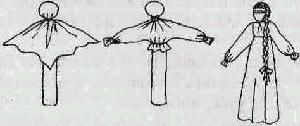 Оставшиеся уголки ткани подвязываем вокруг туловища ниткой на поясе. В зависимости от натяжения ткани, определяем направление рук. Они могут быть и широко раскинуты, и слегка опущены.Традиционно у такой куклы лицо не рисовали, они были безликими. Считалось, что, имея выражение лица, кукла приобретала душу и теряла свою таинственность, магичность и обережные свойства. Пусть у нашей куклы всегда будет светлое лицо!Основа нашей куклы готова. Теперь самая интересная и творческая работа: мы будем свою куклу рядить. Здесь можно проявить всю свою фантазию и мастерство. В доме часто остается много лоскутков и обрезков от тканей, которые можно использовать для костюма нашей куклы. Это может быть и широкая юбка-солнце, и цветной сарафан, и душегрея, и понева.Волосы и косы можно сделать из шерстяной или хлопчатобумажной пряжи, отмерив нужную длину и количество нитей. Закрепить их на голове можно с помощью ленты или платка. Остальные детали одежды и украшения куклы - дело вкуса хозяйки!Последовательность выполнения работы:Заготовить 4 квадрата размером 16*16 см:
1 из однотонной ткани,
3 штуки из разноцветной ткани,
1 деталь треугольной формы с размером катета 13 см (косынка).
Кусочки ватина или синтепона.

Взять квадрат из однотонной ткани положить в центр детали синтепон и сделав шарик закрутить нитками. Из противоположных углов квадрата оформить ручки.Сделать два шарика из разноцветной ткани - это грудь куклы.

Приложить грудь к заготовленной детали и скрутить нитками.

Оставшуюся деталь сложить в виде треугольника или квадрата и, приложив к спинке куклы закрутить нитками. 

Переходим к украшению куклы: на голову повязать косынку, на талию завязать передник (можно использовать тесьму, атласную ленту, кружево бисер, бусинки).

Кукла готова!